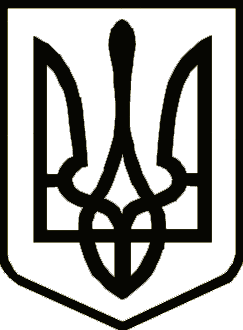 УкраїнаНОВГОРОД-СІВЕРСЬКА РАЙОННА РАДА ЧЕРНІГІВСЬКОЇ ОБЛАСТІРІШЕННЯ(шістнадцята сесія восьмого скликання)28 грудня 2023 року                                                                                 № 212-VIIIм. Новгород-СіверськийПро внесення змін у Додаток 2 до рішення Новгород-Сіверської районної ради Чернігівської області від 23 грудня 2020 року №20-VIIIЗ метою приведення відомостей про об’єкти нерухомого майна у відповідність до правовстановлюючих документів, беручи до уваги клопотання  Новгород-Сіверської міської ради Чернігівської області,  керуючись частиною другою статті 43, статтею 60 Закону України «Про місцеве самоврядування в Україні», районна рада вирішила:1. Внести у Додаток 2 до рішення Новгород-Сіверської районної ради Чернігівської області від 23 грудня 2020 року №20-VІІІ «Про передачу установ, закладів, підприємств та їх майна зі спільної власності територіальних громад Новгород-Сіверського району у комунальну власність Новгород-Сіверської міської ради Чернігівської області», такі зміни: 1) у рядку 2 графу 8 «Загальна площа» І поверху адмінбудинку цифру «122» замінити цифрою «125,1»;2) у рядку 4.17 графу 8 «Загальна площа» приміщення фельдшерського пункту цифру «120,1» замінити цифрою «99,5»;3) у рядку 4.39 графу 8 «Загальна площа» приміщення фельдшерського пункту цифру «78,6» замінити цифрою «109,2»;4) рядок 6 викласти у наступній редакції:5) у рядку 7 графу 8 «Загальна площа» котельні зазначити цифру «95,1». 2. Контроль за виконання рішення покласти на постійну комісію районної ради з питань бюджету та управління об’єктами комунальної власності району.Голова 			Василь ЖУКПроєкт рішення вносить:Заступник голови районної ради                                  Володимир БОНДАРЕНКО6Комунальне підприємство «Новгород-Сіверська районна друкарня» Новгород-Сіверської районної ради Чернігівської області16000, Чернігівська область, м. Новгород-Сіверський, вулиця Козацька, будинок 7Комплекс будівель  (друкарня), у т.ч.:16000, Чернігівська область, м. Новгород-Сіверський, вулиця Козацька, будинок 76Комунальне підприємство «Новгород-Сіверська районна друкарня» Новгород-Сіверської районної ради Чернігівської області16000, Чернігівська область, м. Новгород-Сіверський, вулиця Козацька, будинок 7нежитлова будівля (друкарня) з підвалом, А-116000, Чернігівська область, м. Новгород-Сіверський, вулиця Козацька, будинок 799783103100011900404,66Комунальне підприємство «Новгород-Сіверська районна друкарня» Новгород-Сіверської районної ради Чернігівської області16000, Чернігівська область, м. Новгород-Сіверський, вулиця Козацька, будинок 7склад, Б-116000, Чернігівська область, м. Новгород-Сіверський, вулиця Козацька, будинок 71749010310002197933,56Комунальне підприємство «Новгород-Сіверська районна друкарня» Новгород-Сіверської районної ради Чернігівської області16000, Чернігівська область, м. Новгород-Сіверський, вулиця Козацька, будинок 7склад, В-116000, Чернігівська область, м. Новгород-Сіверський, вулиця Козацька, будинок 71749010310002197933,66Комунальне підприємство «Новгород-Сіверська районна друкарня» Новгород-Сіверської районної ради Чернігівської області16000, Чернігівська область, м. Новгород-Сіверський, вулиця Козацька, будинок 7склад, Д-116000, Чернігівська область, м. Новгород-Сіверський, вулиця Козацька, будинок 71749010310002197950,46Комунальне підприємство «Новгород-Сіверська районна друкарня» Новгород-Сіверської районної ради Чернігівської області16000, Чернігівська область, м. Новгород-Сіверський, вулиця Козацька, будинок 7гараж, Г-116000, Чернігівська область, м. Новгород-Сіверський, вулиця Козацька, будинок 71749010310002197938,06Комунальне підприємство «Новгород-Сіверська районна друкарня» Новгород-Сіверської районної ради Чернігівської області16000, Чернігівська область, м. Новгород-Сіверський, вулиця Козацька, будинок 7гараж, Ж-116000, Чернігівська область, м. Новгород-Сіверський, вулиця Козацька, будинок 71749010310002197936,56Комунальне підприємство «Новгород-Сіверська районна друкарня» Новгород-Сіверської районної ради Чернігівської області16000, Чернігівська область, м. Новгород-Сіверський, вулиця Козацька, будинок 7Огорожа металева16000, Чернігівська область, м. Новгород-Сіверський, вулиця Козацька, будинок 750310310006190025,5 м.пог6Комунальне підприємство «Новгород-Сіверська районна друкарня» Новгород-Сіверської районної ради Чернігівської області16000, Чернігівська область, м. Новгород-Сіверський, вулиця Козацька, будинок 7Ворота металеві16000, Чернігівська область, м. Новгород-Сіверський, вулиця Козацька, будинок 75321031000519684,2 м.пог